FOTO NATJEČAJ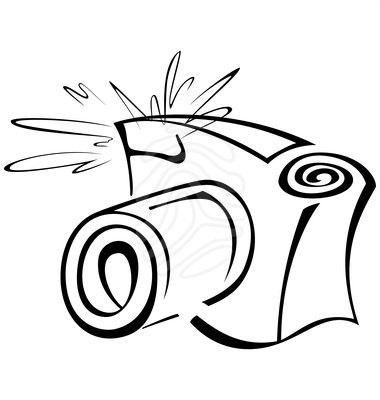 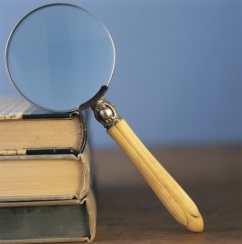 „Tražim Matematiku“Natječaj otvoren do 30. siječnja 2016.Sudionici: učenici Tehničke škole PulaSve detaljne informacije potražite na www. ss-tehnicka-pu.skole.hr